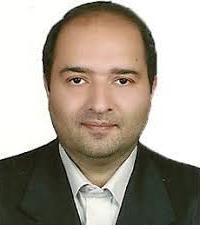 توانمندیها: برنامه نویس C# و Android B4Aکنترل کیفیت و نظارت بر خط تولیدسوابق تحصیلی:آموزش حین خدمت:سوابق کاری:سوابق اجرایی:اطلاعات تماسشرکت فنی مهندسی آروین پیشگام سامانه قبل از انحلالنام مدير عامل: مهندس پدرام قانعي پورسال تاسيس: 1380تلفن:34399767-031دورنگار:33240966-031نشاني: اصفهان- خیابان بزرگمهر- خیابان 22 بهمن- روبروی مجتمع اداری غدیر- پلاک 171- شهرک علمی و تحقیقاتی اصفهانمعرفی شرکت فنی مهندسی آروین پیشگام سامانه قبل از انحلالشرکت فنی مهندسی آروین پیشگام سامانه با هدف تخصصی نمودن مجموعه فعالیت های گروه آروین در زمینه راهکارهای مبتنی بر RFID وGPS در ابتدای سال 1389 و در قالب یک شرکت فنی مهندسی به ثبت رسید. این شرکت به عنوان یکی از زیر مجموعه های گروه آروین ادامه دهنده فعالیت های مجموعه در زمینه توسعه کاربرد های فناوری های RFID ، GPS در حوزه های حمل و نقل و کنترل تردد می باشد، فعالیت هایی که از سال 1380 در شهرک علمی تحقیقاتی اصفهان آغاز و در طی 9 سال تلاش و کار مداوم منجر به 3 مورد ثبت اختراع به شرح زیر در این حوزه گردیده است.طراحی و ساخت دستگاه کنترل لایه ای ویژه سیستم های امنیتی، حفاظتی با قفل های هوشمند کنترل پذیر به شماره ثبت 
اختراع 33511 طراحی و ساخت دستگاه اتوماتیک مالی و اعتباری هوشمند به شماره ثبت اختراع 53474طراحی و ساخت دستگاه کنترل ناوگان حمل و نقل بار و مسافر به شماره ثبت اختراع 58720دارای گواهینامه ISO9001:2008  در زمینه RFID و AVL  عضو انجمن مخترعین کشورعضو بنیاد ملی نخبگان کشوربرگزیده جشنواره ملی نوآوری و شکوفایی ریاست جمهوری در سال 1388عضویت سندیکای مکان یابی رادیوییزمینه کاری :طراحی، مهندسی، ساخت سیستمهای اتوماسیون مبتنی بر شناسه های هوشمند رادیویی (RFID ) و فناوری مکان یابی رادیویی (GPS ) براساس استانداردISO9001:2008نرم افزارها :نرم افزار جامع اتوماسیون رستوران مبتنی برRFIDنرم افزار جامع اتوماسیون ترابری سازمان ها مبتنی بر RFID وGPSنرم افزار جامع اتوماسیون کنفرانس ها و همایش ها مبتنی برRFIDنرم افزار جامع مدیریت تردد و میهمانان و بازدیدکنندگان مخصوص سازمان هانرم افزار جامع کنترل ترددنرم افزار مدیریت هوشمند پارکینگنرم افزار مدیریت شهربازی مبتنی بر کارت های اعتباری RFIDمحصولات:دستگاه کنترل ناوگان حمل بار و مسافر مبتنی بر فناوری های RFID و GPS دارای ثبت اختراع 58720دستگاه حضور و غیابدستگاه پرتابل مدیریت همایش ها و رویدادهادستگاه کنترل گشت و نگهبانAVL خودرودستگاه توزیع اعتباری غذا در رستوراندستگاه شارژ اعتبار در سیستم های اعتباری مبتنی بر RFIDدستگاه رزرواسیون غذادستگاه AFC (جمع آوری کرایه) ( کارت بلیط)انواع قفل های کارتیانواع کارت خوان رومیزی DESKTOPدستگاه کنترل تردد پارکینگسیستم کارت اعتباری شهربازیماژول مبدل شبکه به RS232سیستم مدیریت مصرف انرژی در ساختمانقفل هوشمندنرم افزار کنترل و مدیریت قفل های هوشمندنرم افزار کنترل و مدیریت گیت های هوشمندنرم افزار کنترلی خودرویینرم افزار کنترل پارکینگدستگاه های هوشمند مدیریت همایش ها و کنفرانس ها مبتنی بر RFIDپروژه های در دست اقدام:اتوماسیون جامع رستوران های شرکت فولاد مبارکه با استفاده از فناوری RFIDاتوماسیون جامع ترابری شرکت فولاد مبارکه با استفاده از فناوری های RFID وGPS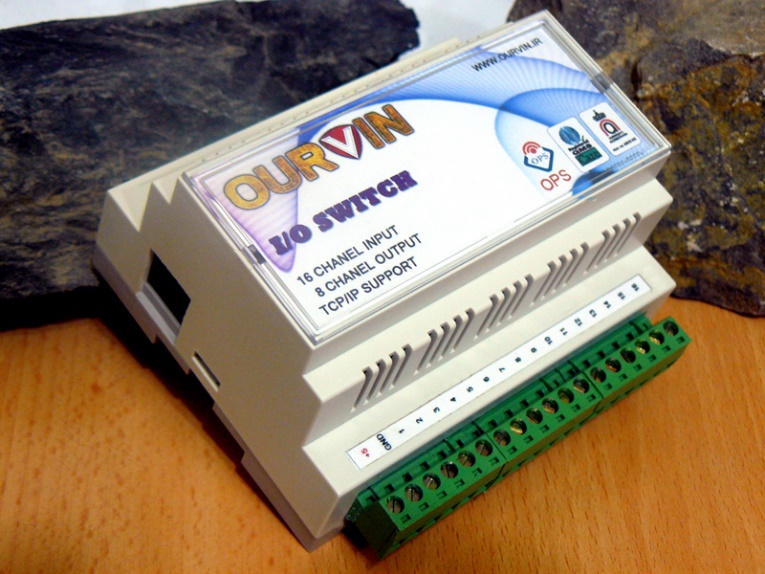 نام:پدرامنام خانوادگی:قانعی پورتاریخ تولد:30/01/1352محل تولد:شیرازشماره شناسنامه:17نام پدر:محمد مهدیوضعیت تاهل:متاهلشماره ملی2296830749مدرک تحصیلی:لیسانسسال اخذ مدرک:1376وضعیت خدمت:پایان خدمتتاریخ انجام خدمت:1378ردیفمدرک تحصیلیرشته تحصیلیمحل تحصیلزمان تحصیلزمان تحصیلمعدلردیفمدرک تحصیلیرشته تحصیلیمحل تحصیلاز سالتا سالمعدل1لیسانسمهندسی علوم الیافدانشگاه آزاد اسلامی واحد یزد 1371137513.79ردیفنام دورهمحل آموزشزمان آموزشطول دوره1مدیریت مالی + بورس + کنترل پروژه + مدیریت اداری + حسابداری ...شهرک علمی و تحقیقاتی اصفهان1380 الی 1388...2برنامه نویسی و الکترونیک و میکرو کنترولر های 8بیت و 32 بیتدوره های اینترنتی و حضوری در سیتکو سپاهان1380 الی 1398...3حسابداری عمومی فنی حرفه ای13856 ماهردتاریخ فعالیتتاریخ فعالیتنام مکانسمتعلت ترک کارمجموع دریافتیردشروعپایاننام مکانسمتعلت ترک کارمجموع دریافتی113701378کارخانه گردباف یزدکنترل کیفیتاتمام سربازی پرشدن محل کار40 هزار تومان213781398شرکت مهندسی ساپورت مدیر فنی و مدیر عاملوضع اقتصادی کشور313921394اصفهان کارت شهرداری اصفهانمسئول فنیکمی حقوق بصورت تمام وقت25.000.000ريال413921398اصفهان کارت شهرداری اصفهانمشاور .قرارداد بصورت ماهیانه  عنوان فعالیتتاریخسفارش دهندهتحت قراردادطراحی و ساخت دستگاه رنگرزی تحت فشار بالا 1370-1376شرکت مهندس صباغ یزدیشراکتطراحی و ساخت سامانه های کنترل تردد و امنیت ویژه اماکن خاص1380-1398شرکت دانش بنیان ساپورتمالکیت 50 درصد سهام شرکتنشانی محل سکونت:اصفهان – رباط دوم – گل محمدی – مروارید دوم – پلاک 40پست الکترونیکی:ghaneipour@gmail.comوب سایت:http://supportco.ir/softlock/شماره همراه:00989133274867شماره محل سکونت:00983134399767